جامعة سطيف 2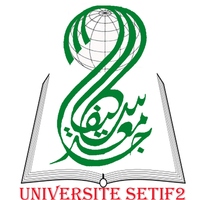 كلية العلوم الانسانية و الاجتماعيةقسم علوم وتقنيات النشاطات البدنية و الرياضيةنـتـائـج المـسـابـقـة جويلية 2014الرقماللقب و الاسممعدل البكالورياالمقابلة النفسية  البيداغوجيةإختبار الحركات التنسيقيةإختبار الجري الـنـصــف الـطـويــلإخــتــبـــار الـسـرعـة  القفز الحـــــــررمـــــي الــجـــلــــةالمعدل العامالملاحظة001صويلح لقمان13,3715,0014,0015,5015,5013,0011,5013,98ناجح002بوحي عصام12,5314,0012,5015,5014,0014,5012,0013,58ناجح003رحالي عماد13,7215,0014,5014,5015,5012,0009,5013,53ناجح004قدوش عبد الحميد13,4014,5012,0013,0015,5015,0010,5013,41ناجح005بوشحمة محمد ابراهيم12,7314,0014,5012,5014,5011,0012,0013,03ناجح006قمار عماد12,6013,5011,5014,0015,5012,0012,0013,01ناجح007بلعصام أيوب أيمن12,5015,0014,5013,5013,0011,5010,5012,93ناجح008عروس عاطف12,4814,5014,0013,0014,0012,0010,5012,93ناجح009بوقدومة اسلام13,2314,5012,0013,5014,5013,0009,5012,89ناجح010رجاشتة خولة13,7314,0012,5011,5010,0013,0015,5012,89ناجح011زعبوب نور الاسلام12,6714,0013,0013,0011,5013,0013,0012,88ناجح012مجدوب عبدالحميد12,6314,0012,5013,5013,0013,0011,5012,88ناجح013حداد حسام الدين13,1213,5013,5014,5015,5011,0009,0012,87ناجح014رحال عبد الواحد12,4814,0015,0013,5014,5012,0008,5012,85ناجح015بن عريب أيمن13,3215,0011,0014,5013,5012,0010,5012,83ناجح016خوثير أمير12,6514,0012,0014,5013,5013,0010,0012,81ناجح017لكحل عبد الرحيم13,0414,0011,5015,0012,5012,0011,5012,79ناجح018هوشات محمد ياسين12,9514,0014,0014,0011,5013,0010,0012,78ناجح019حماميد سمير13,2713,0014,0012,0010,5012,0014,5012,75ناجح020ملايم محمد أنيس13,6013,0012,5011,5015,5011,5011,5012,73ناجح021بن ناصر محمد12,5714,5013,5013,5012,5013,0009,5012,72ناجح022ساسي فاروق12,4814,0012,5014,0013,5013,0009,5012,71ناجح023جدي عماد12,6414,0012,0014,0014,0014,0008,0012,66ناجح024قزيمة عبد الكريم12,6413,0013,0013,0014,0011,0011,5012,59ناجح025شطيبي عبد الوهاب12,5314,0014,0012,0008,5012,0015,0012,58ناجح026بارشي حمزة12,9514,5011,5014,0014,5011,5009,0012,56ناجح027بركان مروان12,7514,5012,0014,0014,0011,0009,5012,54ناجح028بلعطار رحمة13,9714,0012,0011,0010,0013,0013,5012,50ناجح029لعفريت عبد الحليم12,7614,0013,0014,5010,0012,0011,0012,47ناجح030بورحلة مهدي عماد الدين12,7014,5012,0013,5011,5013,5009,5012,46ناجح031مخنفر نصر الدين12,6713,5012,0014,0012,5011,0011,5012,45ناجح032سرسوب جلال12,6013,5012,0014,5014,0012,0008,5012,44ناجح033رقيق سميح12,7414,0013,0013,0011,5012,0010,0012,32ناجح034قرناني الطيب12,6813,5013,0012,5012,0012,5010,0012,31ناجح035بليليطة عبد السلام12,5413,5013,0014,5013,0010,0009,5012,29ناجح036عمران أنور12,7215,0013,5011,5010,5010,5012,0012,25ناجح037دحماني سراج الدين أنور13,9713,5012,0013,5011,0012,0009,0012,14ناجح038ذيب عماد14,3414,0012,5011,0011,0011,0011,0012,12ناجح039قرارية خليل12,5614,5013,5011,0010,5011,5011,0012,08ناجح040بكيس محمد مصعب12,9813,5012,0012,0012,0012,0010,0012,07ناجح041موزاوي عبد الرؤوف12,5014,5012,5014,0012,5010,0008,0012,00ناجح042سي ناصر أسامة12,8713,0012,0013,5010,5013,0009,0011,98ناجح043بوسعدية يعقوب12,6313,0012,0014,0014,5009,0008,5011,95ناجح044عياد يعقوب13,9713,0013,0013,0010,5009,0011,0011,92ناجح045ضيف محمد لمين12,6312,0013,0012,5012,5012,5008,0011,88ناجح046فركوس نجاح12,4814,0010,5015,5011,0007,5012,0011,85ناجح047عبود نور الدين12,7614,0010,5012,0011,5013,0009,0011,82ناجح048عصماني طارق12,7213,0013,0012,5010,0012,0009,5011,82ناجح049بورقعة أبو بكر الصديق12,7112,0013,5012,5010,0012,0010,0011,82ناجح050نابتي انور14,0712,5013,0012,0009,0010,0012,0011,80ناجح051دايلي ايمان13,0214,5014,0007,0009,0014,0011,0011,79ناجح052شرقي أنور12,8014,0012,5013,0011,5010,0008,5011,76ناجح053حمايزي بشرة13,1914,5014,0006,0012,5010,5011,0011,67ناجح054بلوطي مهدي12,6413,5015,0012,5011,0012,0005,0011,66ناجح055لقديم مصطفى12,5514,0012,0013,5009,5012,0007,5011,58ناجح056بن شايب ضياء الدين عبد الله13,5015,0014,0011,5009,0009,0009,0011,57ناجح057خلفاوي إسلام12,6513,0012,0013,0010,5010,0009,0011,45ناجح058شركة محمد12,5513,5012,0013,0011,0009,0009,0011,44ناجح059بريمي خالد12,6113,5010,0012,5010,5009,5010,5011,30ناجح060بوسنه محمد رؤوف12,6013,5013,5012,5013,0007,5006,0011,23ناجح061بوداغة ارشاد12,5014,0012,0005,5011,0009,0014,5011,21ناجح062نيساس صبرينة13,0214,5011,0010,0015,0007,5007,0011,15ناجح063زواغي خالد12,6913,5012,0009,5009,0012,5008,0011,03ناجح064عنان مراد12,5510,0012,0011,0011,5010,5009,5011,01ناجح065بوزيان مروان12,5313,5011,5012,0010,5009,5007,5011,00ناجح066زقادي مراد12,7713,5012,0011,5011,5007,0008,5010,97ناجح067ناصري وليد12,5213,5012,0011,5008,0010,0008,0010,79ناجح068عوف عبدالرزاق13,9014,0011,0009,5009,5010,0007,0010,70ناجح069معماش محمد12,5613,5011,5011,0005,5008,0012,5010,65ناجح070مالكي ايوب12,6714,0010,0010,0010,0006,0011,5010,60ناجح071مداني ساعد12,6013,0013,5008,5006,5009,0011,0010,59ناجح072بومزبر لميس13,7714,5013,0005,0007,0009,0011,0010,47ناجح073كاهية محمود باديس12,6913,0010,0010,5009,0008,0009,5010,38ناجح074بن زنون إبراهيم12,7813,5010,0011,5010,0008,0005,0010,11ناجح075بقرار عبد المالك--------راسب 076العايب عبد النور--------غائب077بشير الشريف أنور--------غائب078بن ايدر هشام--------غائب079بن معماش نصر الدين--------غائب080بوعفاصة سليم--------غائب081بوقريصة أمين--------غائب082جبايلي زكرياء--------غائب083جحنيط سامي--------غائب084ركح فوزي--------غائب085سحنون رياض--------غائب086سوالمي أسامة سيف الاسلام--------غائب087صاولة هيثم--------غائب088عقون خليل--------غائب089عناني حسام--------غائب090قارة خالد--------غائب091كاسح شعيب--------غائب092مزنان توفيق--------غائب093نعمون عماد--------غائب094يحي الشريف محمد الهادي--------غائب